Publicado en  el 10/10/2016 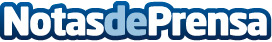 Las cinco ciudades que se deben visitar según GoogleEl buscador de Internet más conocido del momento realiza la busqueda de las cinco ciudades más importantes que se deben visitarDatos de contacto:Nota de prensa publicada en: https://www.notasdeprensa.es/las-cinco-ciudades-que-se-deben-visitar-segun_1 Categorias: Viaje Moda Artes Visuales Idiomas http://www.notasdeprensa.es